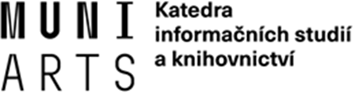 Bachelor’s Thesis ReportTitle: 	Title of the thesisField of study:	Information and Library StudiesAuthor:		Name Surname (student)Supervisor:		Name Surname (vedoucí)Reader:		Name Surname (oponent)The thesis is evaluated in terms of:Comments and supervisor’s/reader’s opinions:Here goes your comments.Suggestions for potential topics for discussion:Question?Question? Proposal of classification: here goes your proposal. Evaluation criteria:Supervisor’s/reader’s evaluationSupervisor’s/reader’s evaluationSupervisor’s/reader’s evaluationSupervisor’s/reader’s evaluationSupervisor’s/reader’s evaluationSupervisor’s/reader’s evaluation  A – excellent                              F – poor  A – excellent                              F – poor  A – excellent                              F – poor  A – excellent                              F – poor  A – excellent                              F – poor  A – excellent                              F – poor1.  Topicality of subject matterABCDEF2.  Author's overall approach to the topicABCDEF3.  Achieved level of goal fulfilmentABCDEF4.  Level of work with information sources, citingABCDEF5.  Quality and logic of thesis structureABCDEF6.  Author’s own contribution to the topicABCDEF7.  Practical outcomes, originality of resultsABCDEF8.  Stylistic and formal qualitiesABCDEFDate: 29. 5. 2019Name, surname, signature